Административная процедура 1.6.ЗАЯВЛЕНИЕо включении в списки на получение льготного кредита граждан, состоящих на учете нуждающихся в улучшении жилищных условий по месту жительства (работы, службы) и желающих улучшить свои жилищные условий путем строительства (реконструкции) или приобретения жилых помещенийПрошу включить меня в списки на получение льготного кредита для строительства – двухкомнатной квартиры № 23 способом долевого строительства, общей площадью 55,7 квадратного метра, жилой площадью 29,7 квадратного метра, в доме № 10 по улице Железнодорожной городского поселка Зельва и со снятием с учета нуждающихся в улучшении жилищных условий.  Состав семьи:Иванов Иван Иванович, 11 мая 1978 года рождения – заявитель;Иванова Инна Ивановна, 1 апреля 1980 года рождения – жена;Иванов Дмитрий Иванович, 1 июня 2007 года рождения – сын;Иванов Сергей Иванович, 18 сентября 2009 года рождения – сын;Иванова Полина Ивановна, 14 декабря 2011 года рождения – дочь;Иванова Мария Ивановна, 21 февраля 2014 года рождения – дочь.На учете нуждающихся в улучшении жилищных условий состою с 1 мая 2010 г. в Зельвенском районном исполнительном комитете (общий список), и с 12 августа 2013 г. в Зельвенском районном исполнительном комитете, как многодетная семья (отдельный список).Дополнительно сообщаю, что я и члены моей семьи на праве собственности жилых помещений не имеют.Отчуждение жилых помещений, принадлежащих на праве собственности, в течение последних пяти лет мной и (или) членами моей семьи не производилось. Даю согласие на снятие с учета нуждающихся в улучшении жилищных условий.К заявлению прилагаю документы:01.09.2015										И.И. Иванов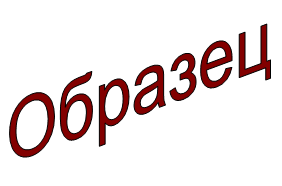 Зельвенский районный исполнительный комитетИванов Иван Ивановичзарегистрированной по месту жительства г.п. Зельва, ул. Советская, д.20, кв. 2паспорт КН 1730123идентификационный номер4040578К029РВ0выдан Зельвенским районным отделом внутренних дел Гродненской области, 13.06.2008тел. +375 ХХ ХХХ-ХХ-ХХ